COURSE MANUAL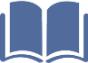 Computer Science Level 3(CSL3)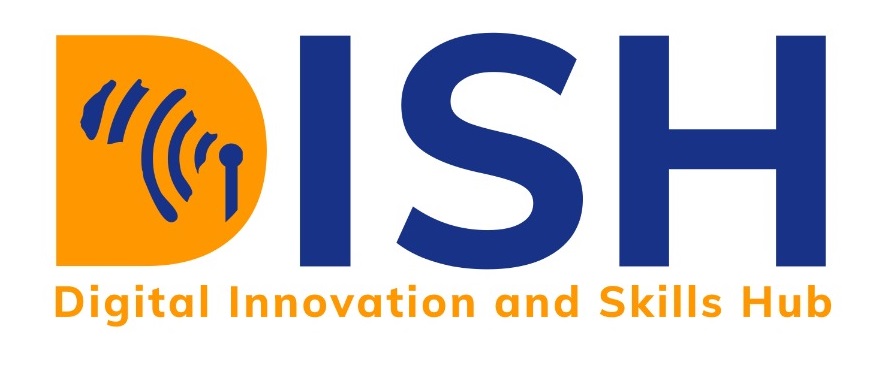 PartnersPartners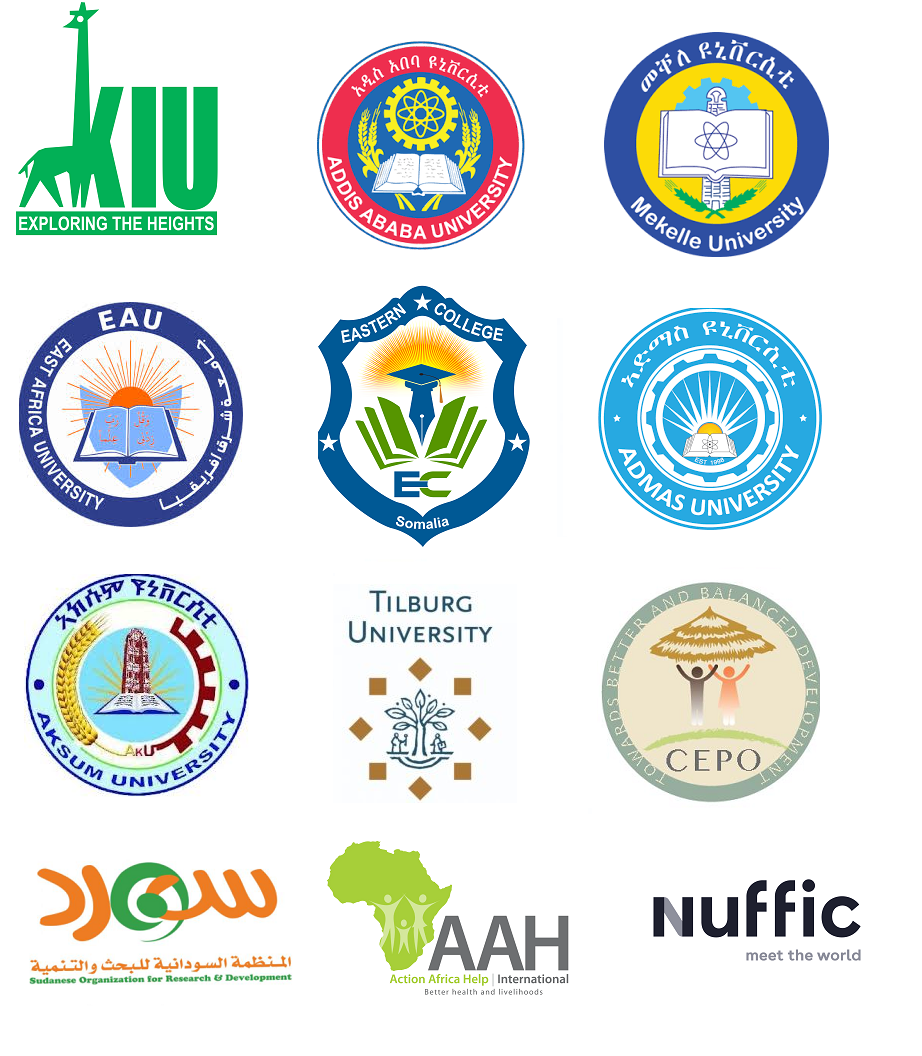 Contents							Course OverviewCourse NameCourse NumberAbout this CourseCourse ObjectivesCourse AimCourse ObjectivesCourse Target AudienceCurriculum StructureWeek 1:Week 2:Week 3:Week 4:Week 5:Week 6:Week 7:Week 8:Week 9:Week 10:Study Guide and Course ExpectationsRecommended Study Time Further Recommended TextsActivities ScheduleAssessments StructureAcademic SupportHelp?Consultations held with Public Sector, Private Sector & Employers:Development TeamCourse Lead: Curriculum Developer:Module Developers:Contextualization Developers: Translators:Full Table of Contents and Page No About this Course Manual Computer Science Level 3 is provided to you by Kampala International University in partnership with NUFFIC and 11 other partners. It is localized and adapted to ODeL format under the Academic Collectives Initiatives. All Course Manuals produced under Academic Collectives Initiative are structures in the same way, as outlined below.How this Course Manual is  StructuredThe Course Overview	The Course Overview gives you a general introduction to the Course Information contained in the Course Overview will help you determine:If the course is suitable for youWhat you can expect from the CourseWhat skills you will gain from taking this course The Study Guide will help to guide you on How much time you will need to invest to complete the CourseRecommended Reference materials Where and How to get Help and Academic SupportCourse Assessment and Grading MethodsActivity IconsWe strongly recommend that you read the overview carefully before starting your studyThe Course ContentThe Course is broken down into Study Units on weekly formats. Each Study Unit comprises:An Introduction to the Study Unit Content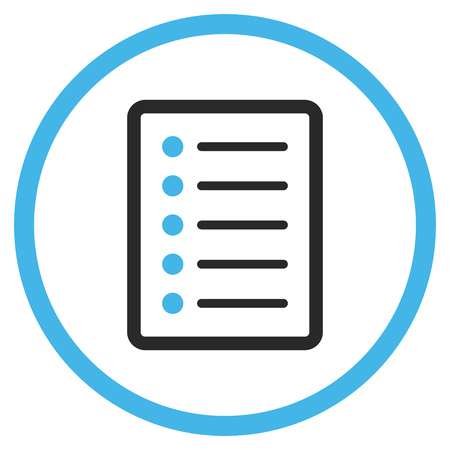 Learning OutcomesCore Content of the Study Unit with a variety of learning activities In-text Questions and Self-Review QuestionsA Study Session SummaryReferences and BibliographyGlossary of TermsSelf-Review AnswersYour CommentsAfter completing this course, we would appreciate it if you would take a few moments to give us your feedback on any aspect of this course. Your feedback might include comments on: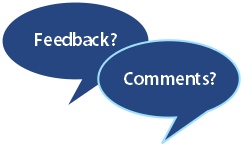 Course Curriculum Contents and Structure Course AssessmentsCourse DurationCourse Support (assigned tutors, Learners Support Staff (LSS), technical help etc.)Your constructive feedback will help us to improve and enhance this courseCourse OverviewWelcome to Computer Science Level 3 (CSL3)This course manual supplements and complements a blend of resources & platformsCSL3 Audiobook - available via Audio Resources Library app on your official mobile device and accesiblle online @ www.arlibrary.kiu.ac.ug.CSL3 Videos Lectures - available via YouTube and embedded directly into the Learning Management System (LMS).CSL3 Courseware - available online via the LMS @ https://lms.kiu.ac.ug/course/index.php?categoryid=279DISH Learning Management System (LMS) -  an innovative virtual platform used to facilitate interaction either via chat or video conferencing, where you can discuss with your tutor and peers wherever you are using your devices with or without internet. You will also use this platform to submit assignments, to attempts quizzes, to receive tutor feedbacks, Course news etc. Computer Science Level 3 (CSL3)Is this Course for you?This course provides a solid foundation for youth and women to develop ............................. ……………………………………………..Course Outcomes Upon completion of Peace Building and Conflict Resolution Diplomacy (PBCRD),you should be able to:Objective 1 ……………….…..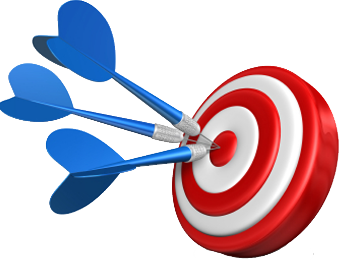 Objective 2 ……………….…..Objective 3 ……………………Objective 4…………………….Objective 5…………………….Objective 6…………………….Objective 7…………………….Objective 8…………………….…Timeframe This is a 12 weeks course. It requires a formal study time of 8 hours per week. We recommend you take an average of one to two hours for an extra personal study. You can also benefit from online discussions with your course tutor. Kindly see course calendar on your course website or LMS for scheduled dates. 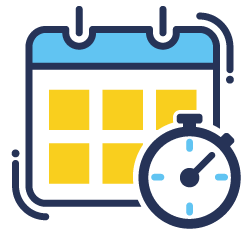 Week 1 – Registration and Orientation Weeks 2 to 11 – Learning Activities and InteractionWeek 12 – Examination Study SkillsAs a distant learner, your approach to learning will be different to that from your school days, where you had onsite education. You will now choose where, what, when and how you want to study. It is most likely you are fitting your study activities around other professional or domestic responsibilities. 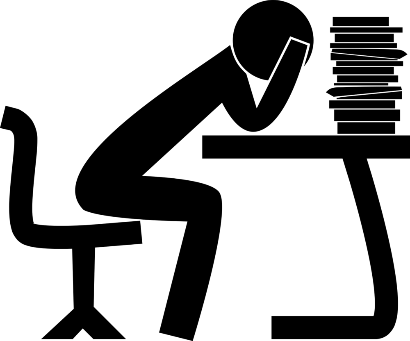 You need to have technical skills and be familiar with use of basic desktop appreciation packages, the use of Internet, Web surfing and other basic Skills. Check out these link to learn or test yourself on your familiarity of these technologies. It is very important you are capable in the use of these toolshttps://edu.gcfglobal.org/en/subjects/tech/https://www.open.edu/openlearn/education/key-skills-assessmentAssessmentsGenerally there are two types of assessment: formative assessments and summative assessments. With regards to your formative assessment, they are of four (4) basic forms: In-Text Questions (ITQ), Self-Review Questions (SAQ) and Tutor-Marked Assignments (TMA) and Quizzes. 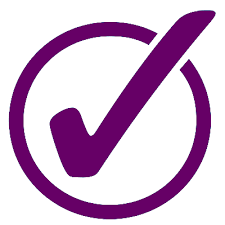 This manual is essentially filled with ITQs and SAQs. Feedback to the ITQs are placed immediately after the questions, while the feedback to the SAQ are at the back or end of the manual. ITQs and SAQs will not graded, however TMAs and Quizzes are graded and they constitute 30/40% of your final course earning. Feedbacks to TMAs and Quizzes will be provided by your tutor in not more than 2 weeks expected duration.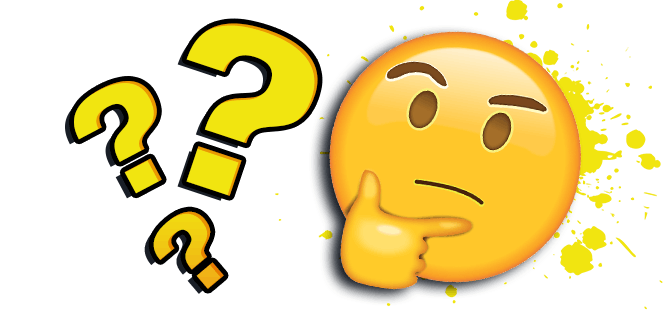 Your Summative Assessment is your final examination. This exam is a Computer Based Test (CBT), however, the question typeswill be of different format – Multiple Choice Questions, Essay Questions, Short Answer Questions, True/False Questions etc.  Final Exam carries 60/70% of your total course earning.Schedule dates for submitting TMAs, attempting quizzes and engaging in course activities is available on the course website. Endeavour to always read course notifications and reminders as posted by course tutors on course social platforms.  An alternative is to visit course website often for updates.Academic Support A course facilitator is commissioned for this course. You have also been assigned an academic tutor to provide insight into the learning contents. In addition, Learner Support Staff (LSS) are available 24/7 to provide learning support and guidance if you encounter challenges. You may obtain the cotacts of your course facilitator, advisor, etutor or LSS. 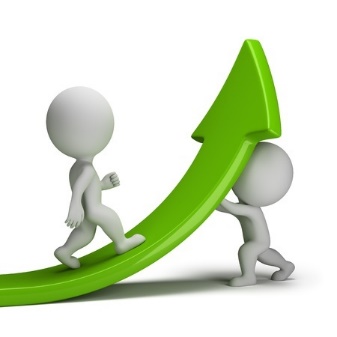 Aademic Support Contacts for this course are available at the DISH project website. https://codeesa.kiu.ac.ug/dish.phpNeed Help? The Course manual complements and supplements BPCRD audiobook and videos. Al learning resources are available at https://lms.kiu.ac.ug/course/index.php?categoryid=279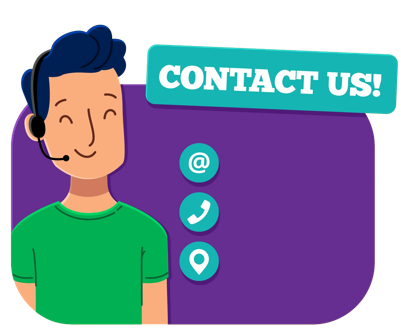 For inquiries, you may contact any of the following contacts for information, learning resources, library services etc. DISH Project Help-Desk Tel: Email: support@dish.kiu.ac.ugDISH Project CounsellorTel: Email: counsellor@dish.kiu.ac.ugDISH Library ServicesTel: Email: library@dish.kiu.ac.ugRecommended Further ReadingsIn addition to this course manual and course videos, you can get more knowledge on Peace Building and Conflict Resolution Diplomacy (PBCRD) via library eBooks and Journals. However, the following texts are recommended for your further readings: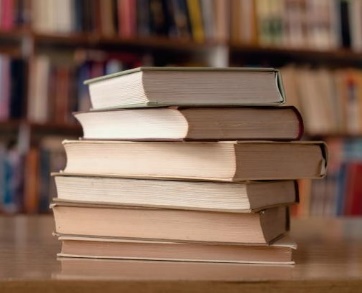 …………………..………………….. …………………..Navigation IconsWhile working through this course, you will notice some frequent use margin icons. These icons serve to “signpost” a particular activity, resource, or task. They have been included to help you find your way easily in this course. A complete set of icons and what they represent is shown below. We recommend you familiarize yourself the icons and their corresponding meanings before starting your study. In this module, firstly, you will understand why data management is necessary to improve the efficiency of the data-driven research process, and why it is necessary to maintain data integrity and obtain reproducible results. Second, you will be provided an overview of all stages involved in the data lifecycle and highlight how they can benefit from effective FAIR Data Management. Third, you will be introduced tools to implement FAIR Data Management plans.What is Data?In order to understand data management, let’s firstly understand data itself. Data can be defined as “facts and statistics collected together for reference and analysis” [1]. This means that data is collected or created for analytical purposes that can lead to the solution of many problems that arise in various areas and aspects of life. Data is becoming an important aspect of life these days as the volume of data produced increases and the better it is curated, the better the knowledge is applied, and therefore the better the results.Data ManagementData management is the process of receiving, storing, organizing and maintaining data created and collected during a project and beyond. It concerns the efficient and proper handling of data throughout the life of a project and afterwards. In data management, the concept of the data cycle is often used to help realize the scope and meaning of data management. Figure 1 shows such data lifecycle. This includes planning, collecting, analyzing, publishing / sharing, preserving and reusing. All these stages are required to ensure that data is collected in correct format and well curated and can be reused afterwards.A good Data Management facilitates clear communication between researchers participating within the research and passing the information to new researchers.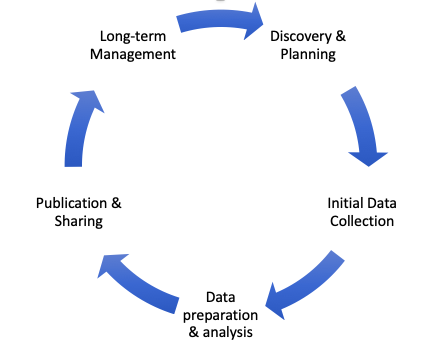 Figure 1. Data life cycleSource: https://ddialliance.org/welcome-to-the-data-documentation-initiativeEach stage of the lifecycle produces specific data products and requires a variety of considerations, responsibilities, and activities. Once data are created, which is represented in Figure 1, the data undergo subsequent stages, processing, analyzing, preserving, providing access to, and re-using the data. All these steps enable all stakeholders to make the most of the data produced.Discovery and Planning - researchers will need to determine what type and format of data they are going to collect. This may involve collecting new data, combining existing data sets or analyzing existing data.Define type and format of dataConsider privacy and confidentiality issues, including data regulationsConsider documentation and metadata standards that will be used for data description Consider potential re-users of the projectInitial Data Collection - Data Preparation and AnalysisPublication and SharingLong-Term ManagementGood data management starts early in the data management lifecycle. In order to create a good data management, you need to properly plan everything at the very beginning. Thus, planning where to store your data, and what kind of format of data to use, to whom they are accessible makes a good data management.FAIR Data Principles Data management is essential driver of research and clinical practice. Collection, storage, access, sharing and analytics depend on the correct and consistent use of data management principles by investigators. Since 2016, the FAIR (findable, accessible, interoperable, and reusable) guiding principles for research data management have been resonating in scientific communities and since 2020 in clinical practice. The primary goal of FAIR is to reuse scientific data, and thus, making data accessible both for humans and machines.	FAIR Data principles are the way of facilitating knowledge discovery from any data. FAIR is introducing itself not as a standard, but as the set of principles in order to facilitate the process of re-use of data (Mons, 2018). These principles provide guidance for scientific data management and stewardship and are relevant to all stakeholders in the current digital ecosystem. They directly address data producers and data publishers to promote the maximum use of data.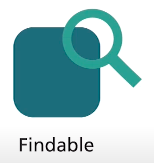 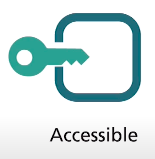 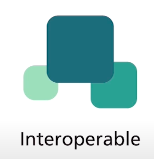 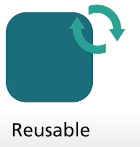 Figure 1. FAIR Data PrinciplesFindable – others can discover your data; Data and metadata should be easily findable by both humans and computers.Accessible – your data can be made available for others; Users need to know how data can be accessed, possibly including authentication and authorization.Interoperable – your data can be integrated with other data or can be easily used by machines.Reusable – your data can be used for new research; metadata and data should be well-described so that they can be replicated and/or combined in different settings.Enabling data to be findable, accessible, interoperable, and reusable might strengthen data sharing, reduce duplicated efforts, and move towards harmonizing data from heterogeneous disconnected data stores.In the below given picture we thoroughly learn 15 Principles of FAIR and how they are related to FAIR Data Management. 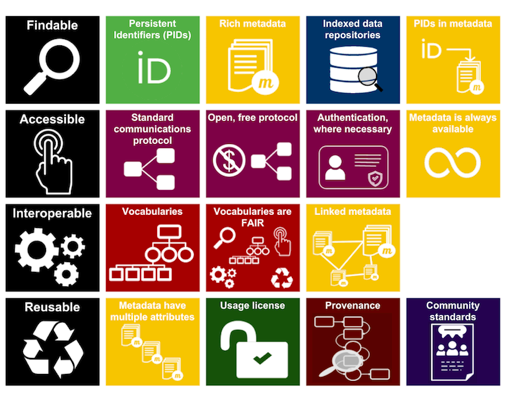 Figure 3. Australian Research Data CommonsFindablemeta(data) needs to be assigned with globally unique and persistent identifiers. Globally unique and persistent identifiers allow meta(data) to be discovered globally metadata is described in a rich manner so that human and machine can understand what stores the exact dataset metadata consists of the identifier of the data set. Both metadata and data are located in separately, mentioning a data set’s globally unique and persistent identifier in the metadata.data can be found through the search engine (Wilkinson et al., 2016). In this regard, indexing helps to easily find data across the internet and it works for almost all ordinary data, although scholarly research data requires more better approach for indexing (Wilkinson et al., 2016).AccessibleThe second aspect is “A” is not necessarily mean open, it means that data is open under specific conditions. meta(data) are retrievable by their identifier using a standardized communication protocol (Wilkinson et al., 2016). the protocol is open, free and universally implementable. For data to be maximally reused, the protocol should be with no-cost and open, therefore, globally implementable to promote data retrieval. the protocol allows for an authentication and authorization where necessary (Wilkinson et al., 2016). The evaluation tested metadata for the ability to implement authentication and authorization in its resolution protocol. metadata should be accessible even when the data is no longer available (Wilkinson et al., 2016). The evaluation was done to test if the metadata contains a persistence policy, explicitly identified by a persistence Policy key (in hashed data) or a predicate in Linked Data.InteroperableMeta(data) use a formal, accessible, shared, and broadly applicable language for knowledge representation Meta(data) use vocabularies that follow the FAIR Principles (Wilkinson et al., 2016). The controllable vocabulary that used to describe datasets needs to be documented and well-regulated using globally unique and persistent identifiers. The documentation should be easily findable and accessible to anyone interested in using the data set. Meta(data) include qualified references to other meta(data) (Wilkinson et al., 2016). To be more precise, specifying if one data set builds on another one, if supplementary data sets are needed to complete the data, or if the corresponding information is stored in another data set. The scientific links connecting the data sets need to be described. Besides, all data sets need to be properly cited, including their globally unique and persistent identifiers. ReusableMeta(data) are released with a clear and accessible data usage license (Wilkinson et al., 2016). Although ‘I’ aspect covers the components of technical interoperability, R1.1 deals with legal interoperability, covering the aspect of what usage rights attached to data. (meta)data are associated with detailed provenance.(meta)data meet domain-relevant community standards. These principles ensure that (meta)data is made available from different sources, which is machine-actionable, and ready for use whenever needed in accordance with legal, ethical, disciplinary and regulatory frameworks and regulations. The FAIR Data Principles should be applied throughout the entire data life cycle, and the planning is made at the very beginning in order to be able to use your data for analysis, so that the use of the data is maximized.Data Management Plan (DMP)Before we get started with the module, let's take a look at what the Data Management Plan is in the data lifecycle. How important is it to draw up a plan and what is the role of FAIR in it?The term DMP refers to a Data Management Plan, which is a formal document you should develop at the beginning of your project which describes how you will manage your data and document it for the duration of your project and gives instructions on naming conventions, metadata structure, storing of the data, and how to make data available. 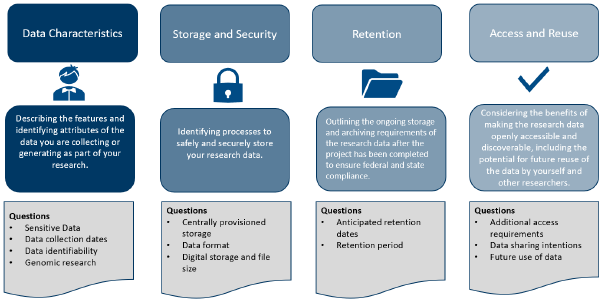 Figure 5. Data Management Plan Contents The Data Management Plan consists of 4 main contents, such as Data Characteristics, Storage and Security, Retention, and Access and Reuse. These contents provide clear vision how a good Data Management looks like. 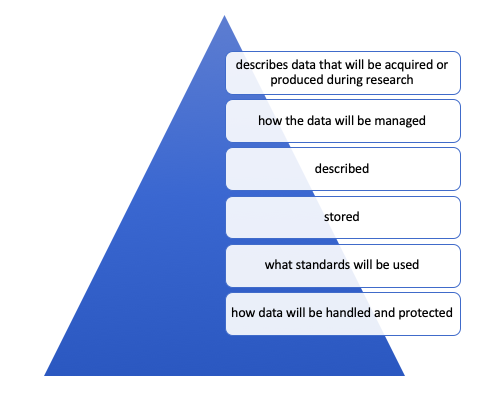 Figure ?. Data Management PlanThinking about DMP from the beginning of your project will ensure that you are well prepared. The following questions provide a good Data Management Plan. 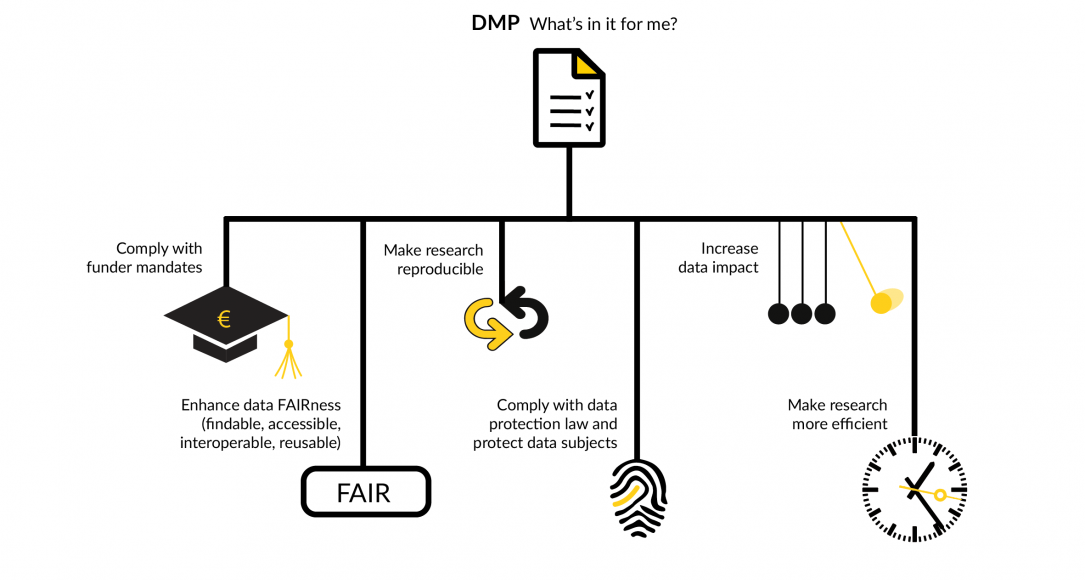 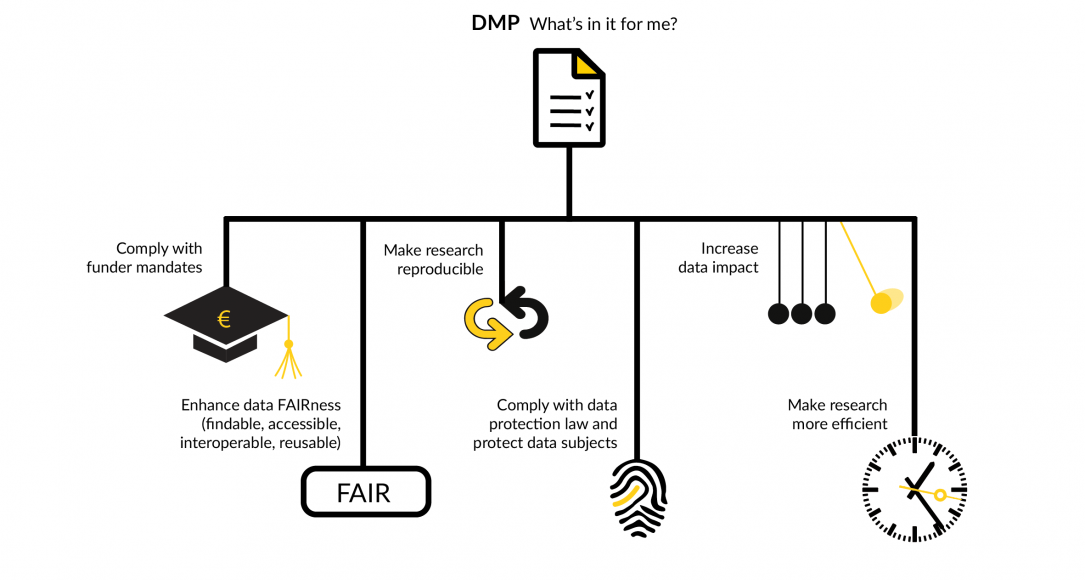 Step 1. Where will the data come from?Possible sources of research data will come from interviews, questionnaires, images, lab experiments and so on. Can you list any special tools or software that are required to create, manipulate, or visualize data?Will your data comply with the GDPR (General Data Protection Regulation) in case if you are carrying out research inside Europe or working with any European data?Step 2: What format is the data in?What format will the data be in… RDF, Triplestores, csv, txt, excel, word files, open source, proprietary software. It is important to think about reuse, interoperability and long-term preservation of the data at the beginning stage and make sure the file format facilitates that.Step 3: How will the data be organized, documented and described?Data documentation ensures that your data can be understood and interpreted by any user. It will explain how your data was created, what the context for the data is, the structure of the data and its content, and any manipulations that were performed on the data.Step 4: How will you store the data and ensure it is secure?Where will the data be stored and what media will be used for storage? Is it just for a short time or are you thinking about saving it for the future?Step 5: Research Ethics and Intellectual propertyAre there ethical or legal reasons why you cannot share the data? For example, you told respondents that data would be anonymized and transferred, and in this regard, remember that there are additional responsibilities under the GDPR (General Data Protection Regulation).Who owns the data? This is especially important if your project is multi-agency in nature, as ownership needs to be clearly defined from the beginning.Step 6: Data SharingWho will be the audience for the data?Are there people other than the authors who are allowed to view or use the data?Step 7: Implementation of the PlanHow will you ensure that the plan is implemented and who will be responsible for keeping it?How often will you review and update your plan?Difference between Data Management Plan and FAIR Data Management Plan.FAIR Data Management PlanGuidelines on FAIR Data ManagementThe full document is here: https://ec.europa.eu/research/participants/data/ref/h2020/grants_manual/hi/oa_pilot/h2020-hi-oa-data-mgt_en.pdfIn this module, you will work with the Data Stewardship Wizard tool which helps to select domain-specific standards, repositories and data policies as part of an intelligent questionnaire that guides users through the extensive requirements that need to be met to achieve good and FAIR Data management.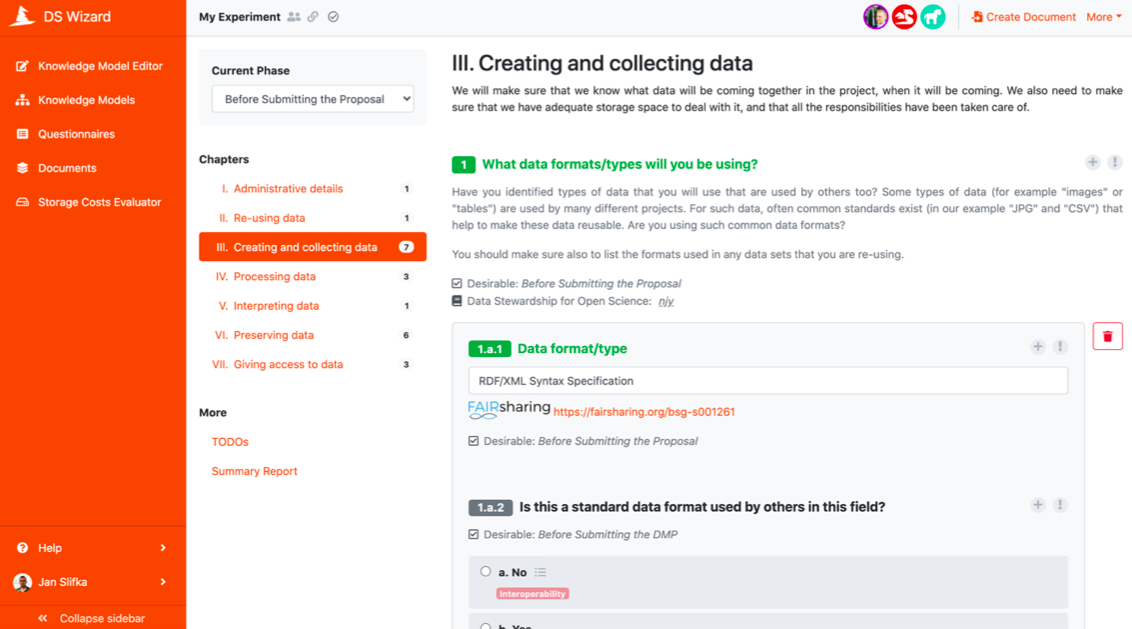 DSW Wizard PlatformFAIR Data Management is data administration for producing findable, accessible, interoperable, and re-usable data. These principles precede implementation choices and do not necessarily suggest any specific technology, standard, or implementation-solution. Data Management Plans (DMPs) are an essential component of good data management. A DMP describes the data management life cycle for the data to be collected, processed, and/or generated.  In general terms, your research data should be 'FAIR', that is findable, accessible, interoperable and re-usable.Developing data management plans requires dealing with the following topics and the answer the following questions:Description and collection of data or reuse of existing dataHow will data be collected or produced?Define the goal of the data collection or creationProvide information about origin of dataIs existing data re-used? What data will be collected or produced?Define formats and types of dataSpecify the size of data expectedFAIR DataFindable:What kind of metadata and documentation will be following data?Define methodology of data collection and way of organizing dataDefine methodology for creation of search keywords and clear versioning Provide identification for your data and refer to the standard mechanism such as Digital Object Identifiers.What kind of quality control measures of data will be used?Accessible:How and when will data be shared? Are there possible restrictions to data sharing and embargo reasons?Specify is data openly available? In case some data is kept private, provide rationale reasonProvide information how data can be made available? Provide information about software tools or methods needed to access data? Provide information about data location where it depositedInteroperable: Define data and metadata vocabularies, standards, or methodologies to facilitate interoperabilityRe-usable:How the data can be reusable?Is data will be licensed to permit re-use possible?Define the embargo for dataIs there any restriction to re-use of data? Explain whyDefine period for the data will remain re-usable?3.3 Storage and resource allocationHow will data and metadata be stored and backed up during the research process?How will data for preservation be selected, and where will data be preserved long-term (for example a data repository or archive)?How costs of making your data FAIR is covered?Describe data long-term preservation costs and coverageDefine potential value of data 3.4 Data security and ethical requirements, codes of conductHow will data security and protection of sensitive data be taken care of during the research?If personal data are processed, how will compliance with legislation on personal data and on data security be ensured? How will other legal issues, such as intellectual property rights and ownership, be managed? What legislation is applicable?How will possible ethical issues can be taken into account, and codes of conduct followed? Platforms for creation a FAIR Data Management Plan4.1 Data Stewardship Wizard In order to write a data management plan, many researchers use an online tool such as Data Stewardship Wizard. It provides many features such as guidance with smart questionnaires, FAIR metrics, online collaboration and many other. In order to create DMP with this tool: Go to the official website of Data Stewardship Wizard. Sign in or create account Create project and fill in the fields as follows (see figure below):Write a name of the projectSelect the knowledge model from the list Select tags:If you select some of them, you will be given a questions based on those tagsif you select none of them, you will be given all questions from all tagsTags are assigned according to the projects: Horizon 2020, Science Europe and the last one maDMP that is machine-actionable. The ladder one is opposite for those static documents mostly in free text, which means they are not machine-actionable and cannot be easily exchanged across research tools and systems.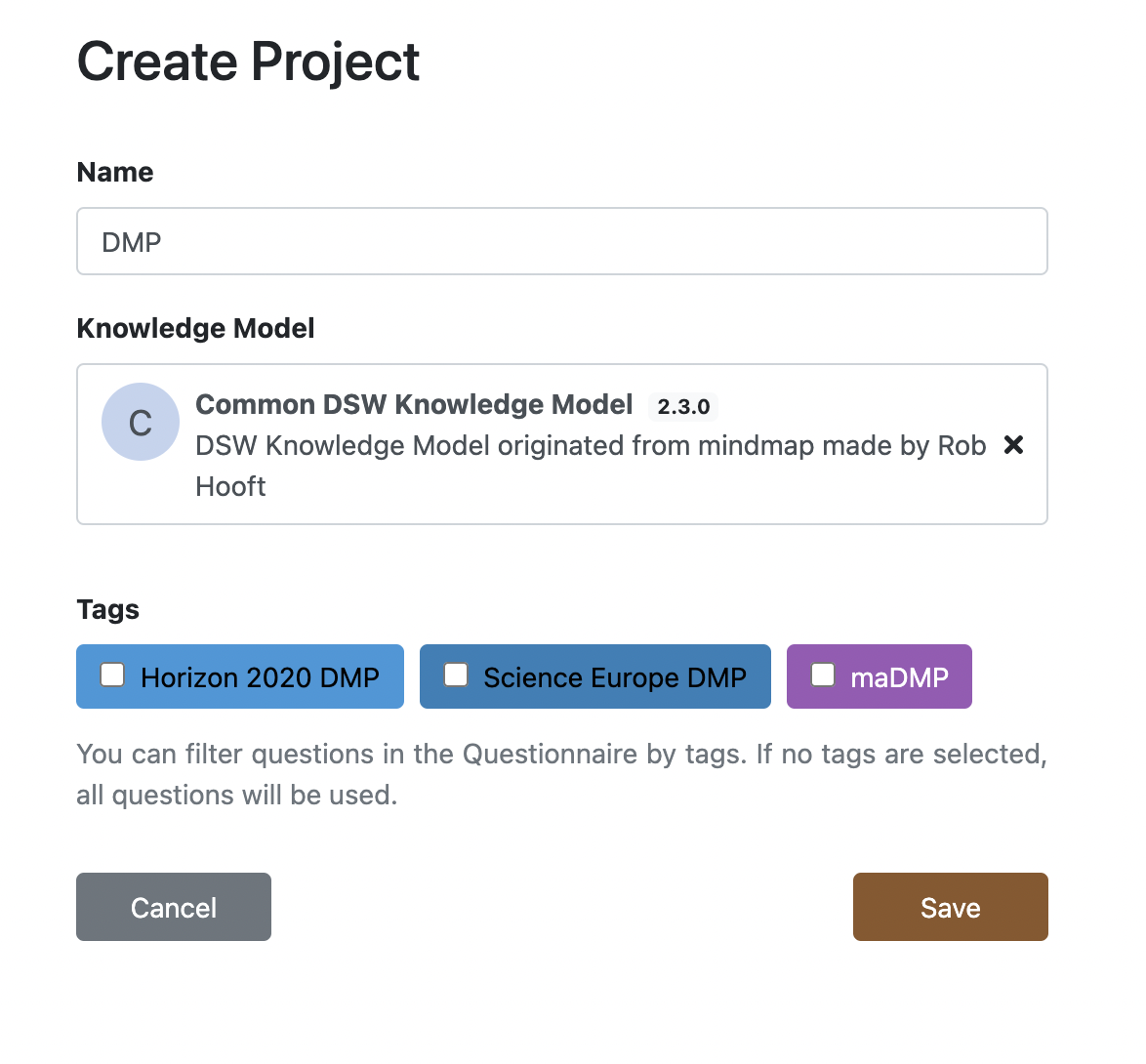 After successful completion of previous steps, you will see the main project page as shown below. It has five essential parts:Left-side menu where you can switch between projects and their knowledge model Tabs on the top of the page where you can use features of website such as:Questionnaire – all questions regarding how to make data FAIR is inside of this sectionTODOs – list of questions you selected as TODOMetrics – metric information about how FAIR are your dataPreview – it is preview of machine-actionable formats of DMP like in JSONDocuments – it is section where DMP can be downloaded Settings – section where default template, formats and name can be changedShare (on the right top corner) – share project with othersContent part – where you can see questions and fields to fill answers. Chapters (inside the Questionnaire section) – FAIR principles distributed to separate chapters and each chapter provide question regarding those chapters. Current phase (inside the Questionnaire section) – it highlights the desirable questions to answer for current stage. It provides three stages:Before submitting the ProposalBefore submitting the DMPBefore finishing the Project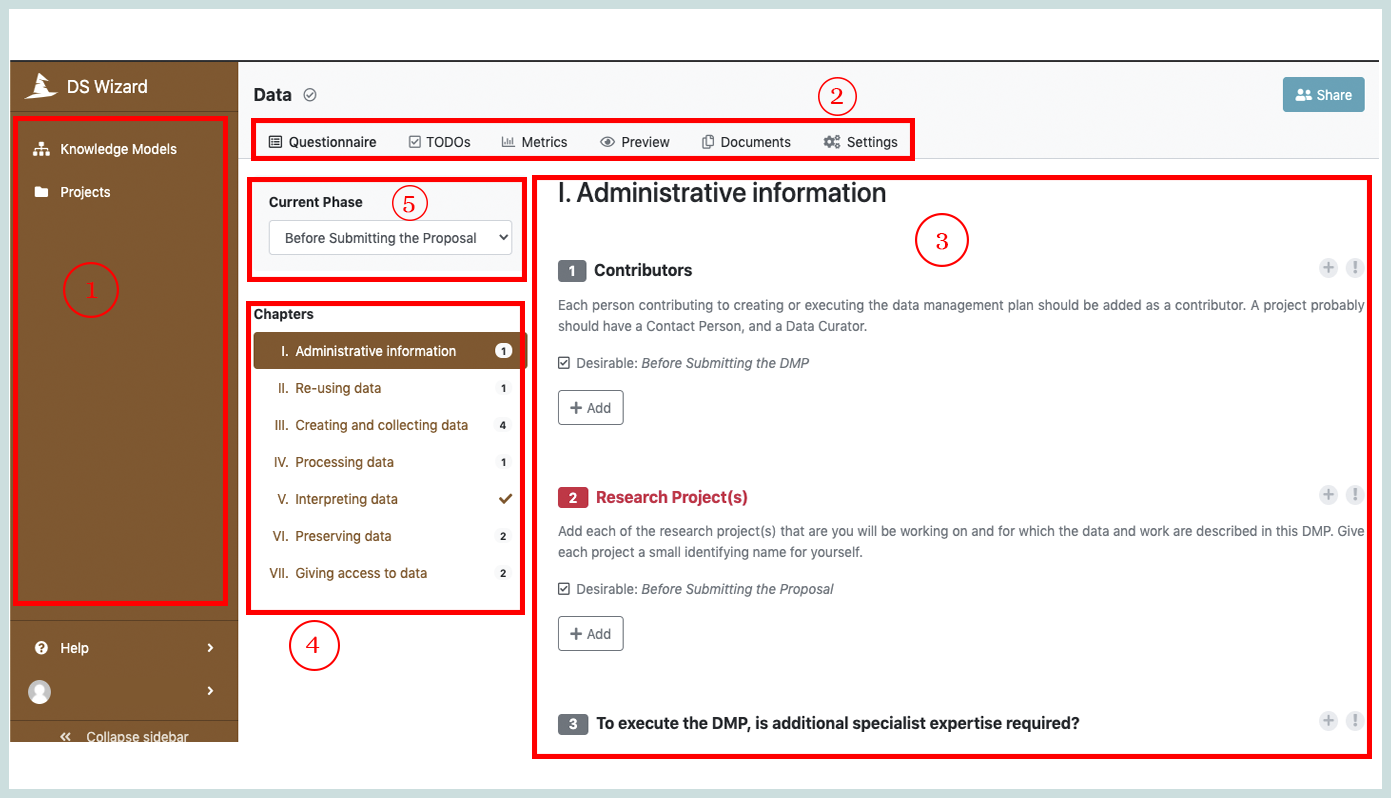 The chapters as an essential part of the Questionnaire section. It has seven chapters:Administrative information - contains questions regarding the research project details, information about contributors, and expertise required. Questions make sure that data is findable, and it has a persistent identifier and rich metadata.Re-using data - information about pre-existing dataCreating and collecting data - collecting information regarding data and storage space required for dataProcessing data - questions regarding automatically processing dataInterpreting data - the last step of processing data, and it requires visualization and data integration as questions regarding interoperability will comePreserving data - question regarding data publication and long-term archiving Giving access to data - questions regarding access to data.  The chapters are static and only questions inside the chapters can be different based on the tags you select. 4.2 DMPOnlineDMPOnline is also one of the popular tools to create a DMP. It provides many templates which are ready to use. Many researcher funders use this tool and if you choose one of the funders form list then you will be given a template of this funder. In order to create you DMP:Go to website by link https://dmponline.dcc.ac.uk/Create account or sign with your organizational or institutional accountThen you need to fill your title of research project. Then, you can fill research and funding organizations in case it is needed. Otherwise, you can select “No” check list as shown below. 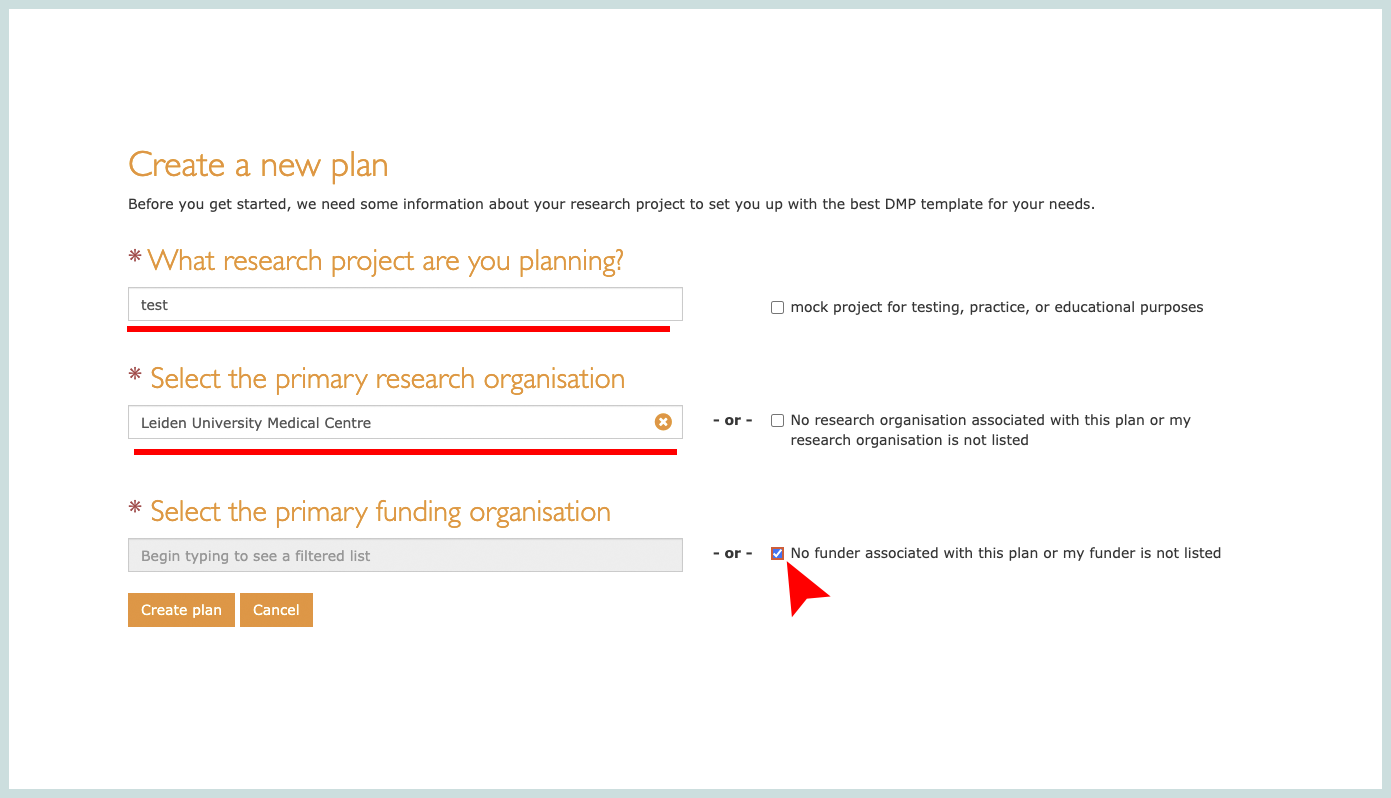 Then you will be given a DMP overview plan as shown next image. Each section has questions to answer. Note that you should start filling  as much as you can. It has to be completed during your research project, and try to update plans after some period of time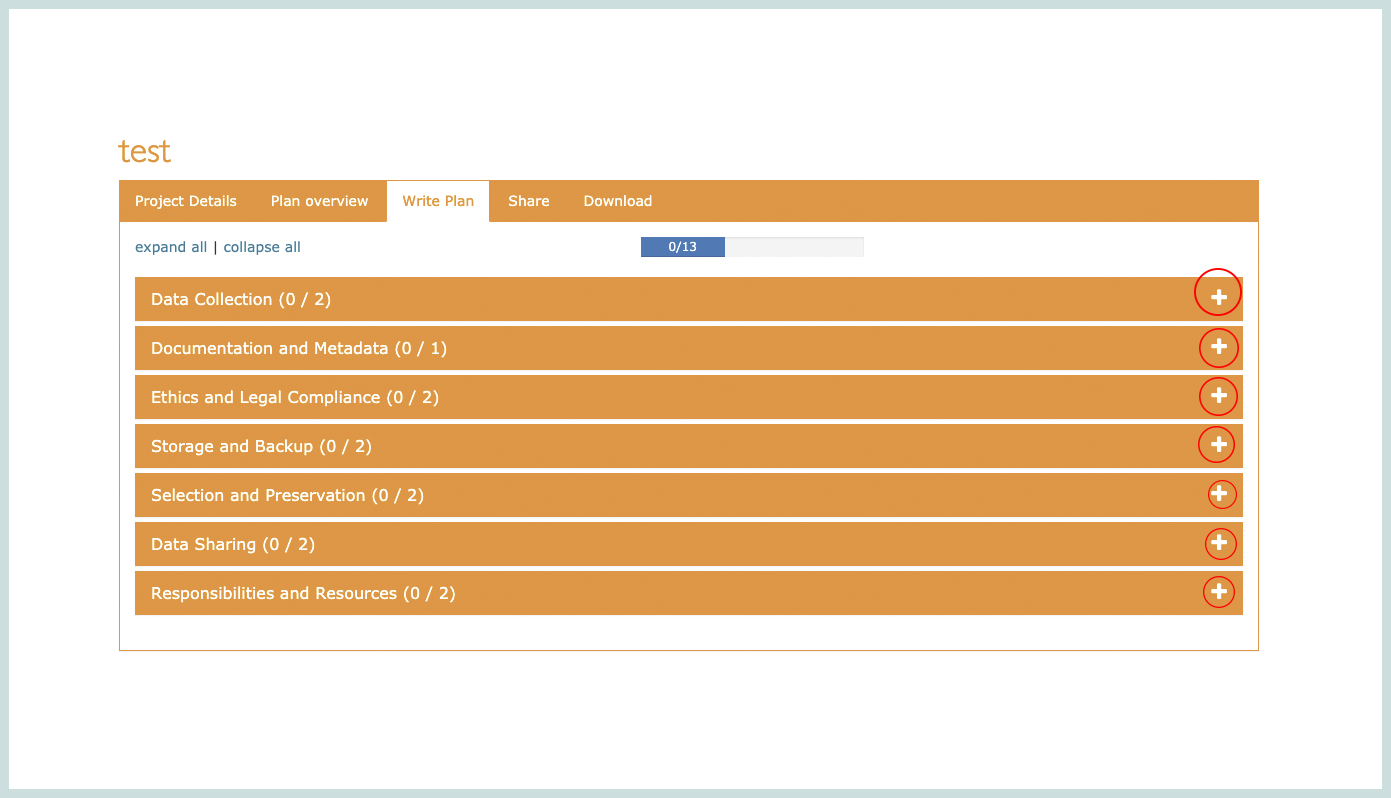  For instance, 6, 12 months. Then, you also can see additional questions to consider on the right side of the page. Besides, you can also read the guidance regarding questions as shown below. 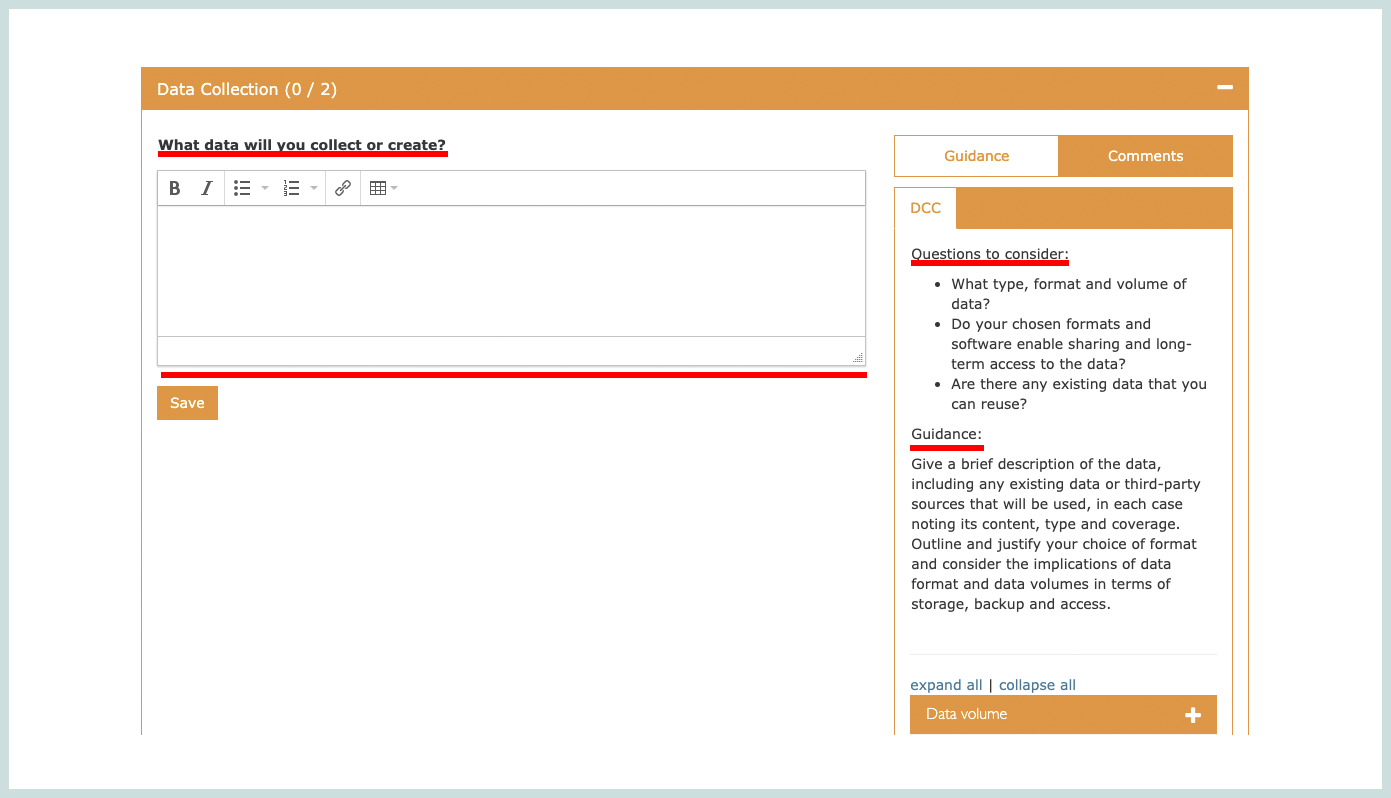 You can update your DMP or you can create a new plan. Then, you will see the list of your templates under your dashboard. You can also share your DMP with others in order to get feedback. To share your DMP with fellow researchers or a data supporter. To do that go to the tab Share, fill in the e-mail address of the specific person and give edit rights as shown below.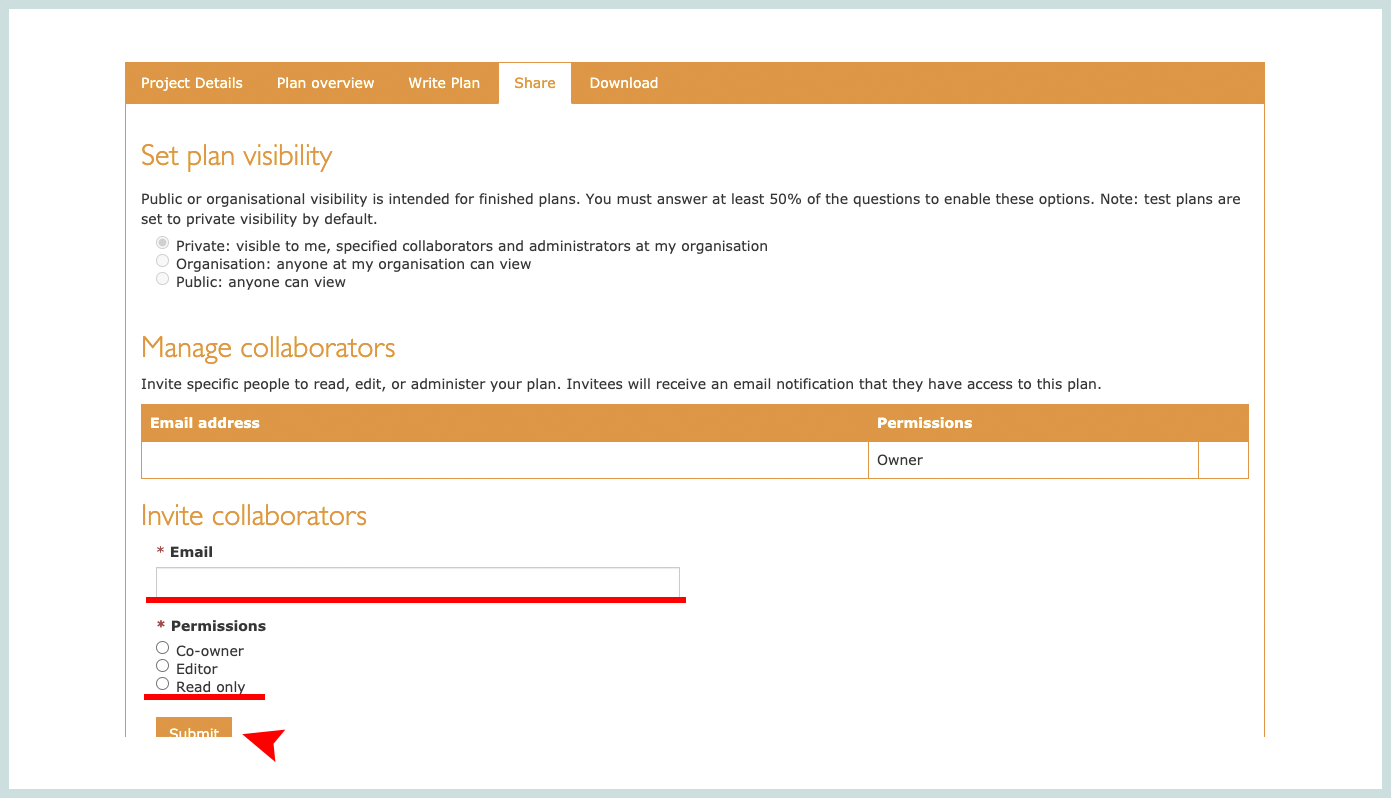 You can also download  DMP in a Word or PDF format. To download go to the tab Download. Then, you are able to choose components that you want to see in file, choose format, and change style based on your or organization preferences as shown below.  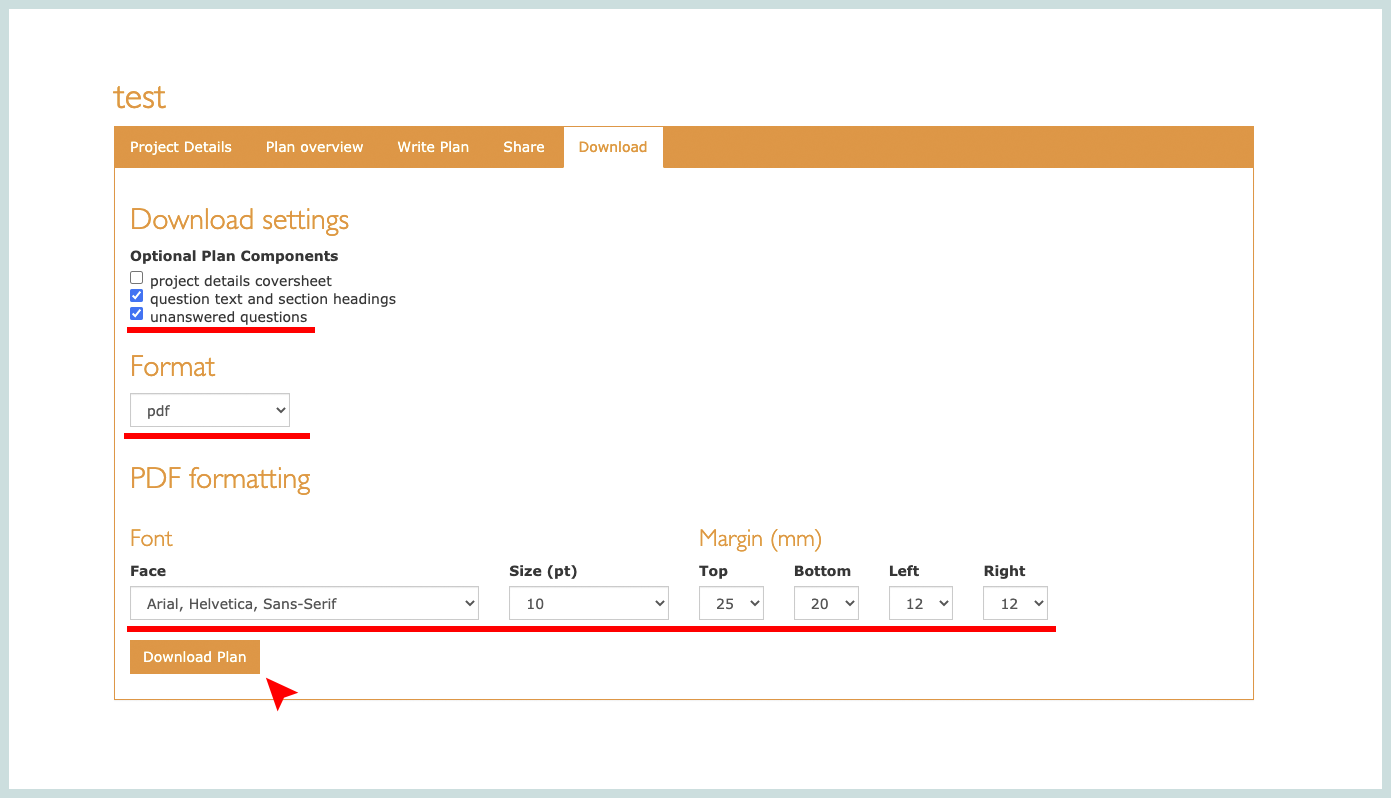 QuestionsF1 What globally unique, persistent, resolvable identifiers do you use for metadata records?Different identifier service providers offer different kinds of resolution services impacting F2 and I. One examplewould be a Digital Object Identifier (DOI).Assignment:Create your own FAIR Data Management Plan when you consider your data from the prospects of data cycle and FAIR Data Principles, in which your data is findable, accessible, interoperable and reusable.In order to successfully complete your FAIR DMP use https://dmponline.dcc.ac.uk/ website and share with your teacher after you finish.Summary of Study Unit 1 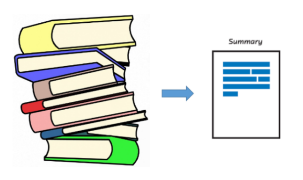 In this study unit, you have learnt that:	A population is a complete set while a sample is a subset or fraction of the population. Parameters are descriptive measure for a population. They include the population mean (μ), the population variance (2), population standard deviation (σ), and population proportion (P).Statistic is a descriptive measure for a sample. They include the sample mean (X), the sample variance (s2) and the sample standard deviation (s), and sample proportion (p). Sample statistics are used to estimate unknown population parameters.The most common measures of central tendency are the mean, median, and the mode.The measure of spread or dispersion is used to describe the variability in the data, and they include range, standard deviation, variance, and mean absolute deviation.The four scale of measurement in statistics are nominal scale, ordinal scale, interval scale and ratio scaleCorrelation measures the strength and direction of the statistical linear relationship between two or more variables in the dataReferences[1] Data [Internet] Oxford, UK: Oxford University Press; 2014. [cited 25 Feb 2021]. < http://www.oxforddictionaries.com/us/definition/american_english/data>. [Google Scholar][1] https://intranet.ecu.edu.au/research/for-research-staff/research-integrity/responsible-research/research-data-management/data-management-planContents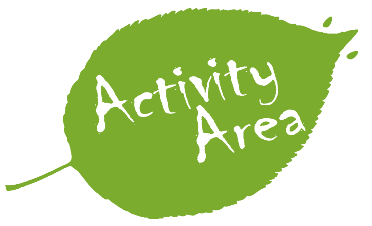 Learning Activity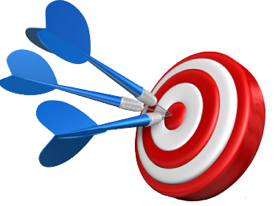 OutcomesTime & Schedules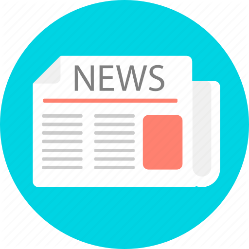 Notice / News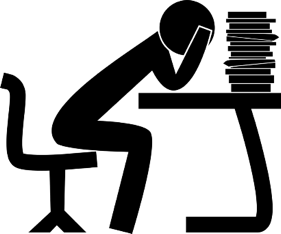 Study SkillsAssessments – QuizzesAssessments – TMA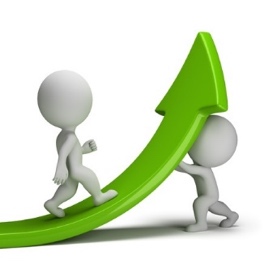 Academic Support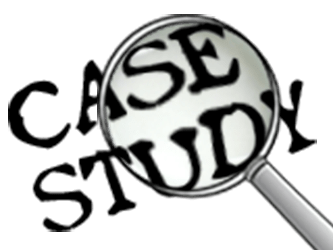 Case Study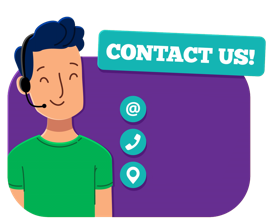 HelpFeedbacks & Comments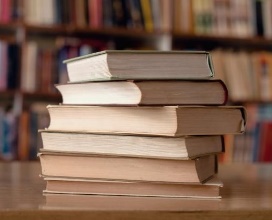 Recommended Texts Readings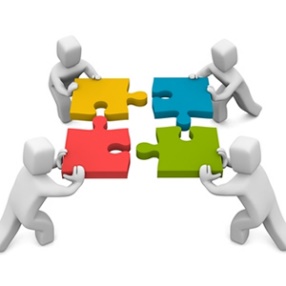 Group Work or Project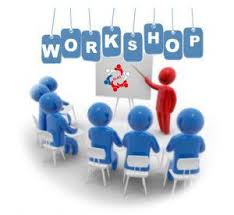 Workshop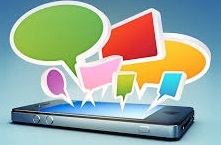 Live Interaction – Chat or Video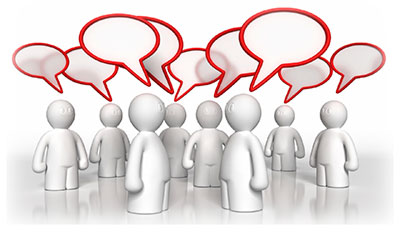 Peer to Peer Interaction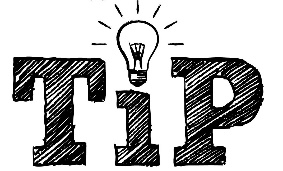 Tips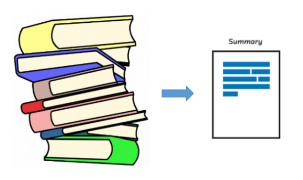 Summary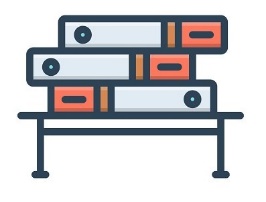 ReferencesStudy Unit 1FAIR Data ManagementStudy Session Outline 1FAIR Data ManagementResearch Data ManagementData Life Cycle and its componentsDifferent actors in research and their affect for research     Study Session       Duration This Study Session requires a 2 hours of formal study time. You may spend an additional 2-3 hours for revision         Introduction   This module will help you better understand what for do we need FAIR Data Management and its core principles and requirements for a good data management. This module has 3 Study Units: (i) Research Data Management, (ii) FAIR Data Principles in Data Management and (iii) FAIR Data Management Plan. You will learn what kind of questions you need to refer to make a good Data Management Plan and which tools you might use for creating a FAIR Data Management Plan? Along with that, you will have the practice of creating a FAIR Data Management plan yourself.Welcome to FAIR Data Management module, In this study unit, you will learn what Data Management is and why we need Data Management Plans in research, how FAIR Data Principles can facilitate the way we create, store and maintain data throughout data life cycle. Learning Outcomes of Study Unit 1        Upon completion of this study unit, you should be able to:            1.1. Understand the importance of managing research data        1.2. Explain what is Data Management and its importance        1.2. Understand Data Life Cycle and important components in it       1.3. Explain what Data Management entails by looking at the Data Life Cycle. TerminologiesStudy Session Outline 1FAIR Data ManagementResearch Data ManagementData Life Cycle and its componentsDifferent actors in research and their affect for research     Study Session       Duration This Study Session requires a 2 hours of formal study time. You may spend an additional 2-3 hours for revisionWhen thinking about performing data management, it is very important to understand the data in terms of its life cycle and the life cycle of the research project. From project planning to archiving, proper data management occurs throughout the entire research lifecycle. Study Unit 2FAIR Data ManagementStudy Session OutlineFAIR Data ManagementFAIR Data PrinciplesWhy do we use FAIR Data Principles in Data Management?Core Principles for FAIR Data Management     Study Session       Duration This Study Session requires a 2 hours of formal study time. You may spend an additional 2-3 hours for revision         Introduction   This module will help you better understand what for do we need FAIR Data Management and its core principles and requirements for a good management.  This module has 3 Study Units: (i) (Research) Data Management, (ii) FAIR Data Principles and (iii) FAIR Data Management Plan. Step by step you will learn what kind of questions you need to refer to make a good Data Management Plan and which tools you might use for creating a Data Management Plan? Along with that, you will have the practice of creating a FAIR Data Management plan yourself. Learning Outcomes of Study Unit 2        Upon completion of this study unit, you should be able to:            1.1. Explain what is FAIR Data Principles        1.2. Explain the purposes of using FAIR Data Principles in a Data Management        1.3. Identify key elements that help make data Findable, Accessible, Interoperable and Reusable         1.4.  Explain core Principles for FAIR Data ManagementStudy Session OutlineFAIR Data ManagementFAIR Data PrinciplesWhy do we use FAIR Data Principles in Data Management?Core Principles for FAIR Data Management     Study Session       Duration This Study Session requires a 2 hours of formal study time. You may spend an additional 2-3 hours for revisionStudy Unit 3FAIR Data ManagementStudy Session OutlineFAIR Data ManagementFAIR Data Management PlanCore requirements for FDMPTools for FAIR Data Management Plan  Creating FAIR Data Management Plan    Study Session       Duration This Study Session requires a 2 hours of formal study time. You may spend an additional 2-3 hours for revision         Introduction   This module will help you better understand what for do we need FAIR Data Management and its core principles and requirements for a good management.  This module has 3 Study Units: (i) (Research) Data Management, (ii) FAIR Data Principles and (iii) FAIR Data Management Plan. Step by step you will learn what kind of questions you need to refer to make a good Data Management Plan and which tools you might use for creating a Data Management Plan? Along with that, you will have the practice of creating a FAIR Data Management plan yourself. Learning Outcomes of Study Unit 1        Upon completion of this study unit, you should be able to:            1.1. Understand the added value of making data management plans in research projects        1.2. Core requirements for Data Management Plans        1.3. Explain compatibility with the FAIR Data Principles        1.4. Be able to use online platforms for creating FAIR Data Management Plan        1.5. Able to write your own FAIR Data Management Plan Study Session OutlineFAIR Data ManagementFAIR Data Management PlanCore requirements for FDMPTools for FAIR Data Management Plan  Creating FAIR Data Management Plan    Study Session       Duration This Study Session requires a 2 hours of formal study time. You may spend an additional 2-3 hours for revisionThe DMP defines strategy that covers produced data, volumes, metadata requirements, data retention periods, data disposal, requirements and tools for processing and analysis. The DMP should clarify all aspects of data management between the facility and users before starting the project.